4th Annual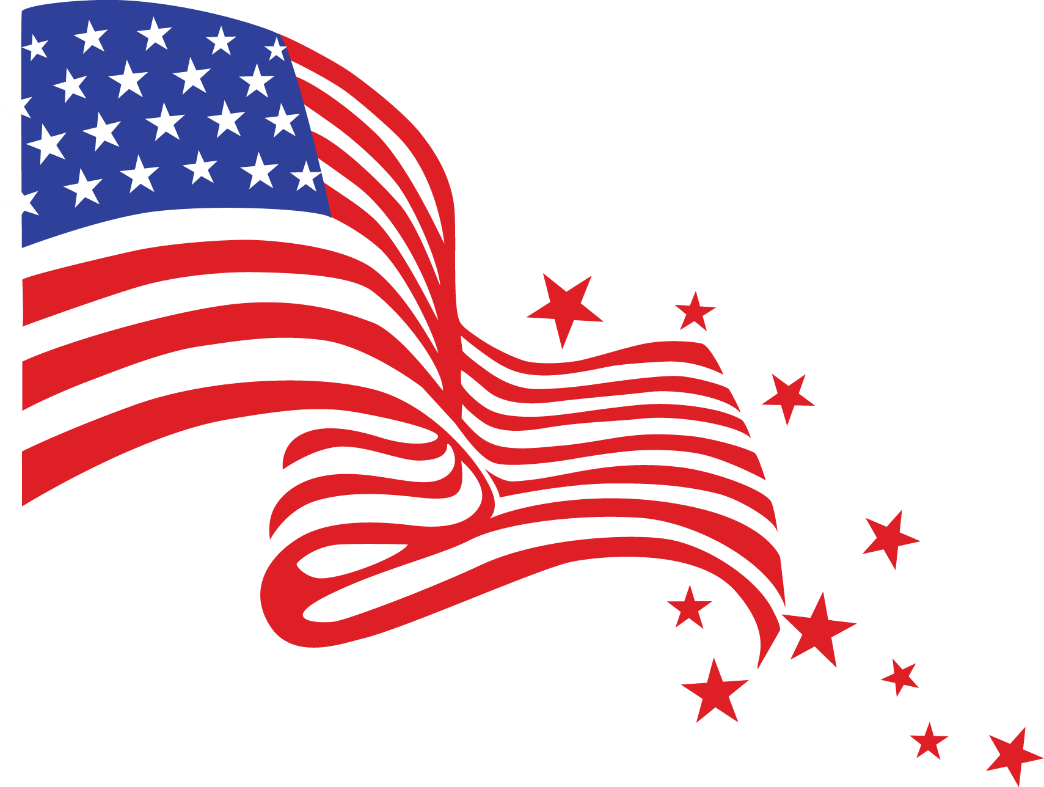 PFC MATTHEW K. GUYONGOLF TOURNAMENTThursday, May 16th, 2024Registration 7am – Tee Off at 8aBay Forest Golf Course201 Bay Forest D, La PorteGolf Tournament limited to 144 players.							TITLE SPONSOR - $4,0003 Four Man Teams • 1 Tent on the course • 4 Hole Signs • Sponsor Plaque • Logo on BannerPLATINUM SPONSOR - $2,500		2 Four Man Teams • 1 Tent on the course • 3 Hole Signs • Logo on BannerGOLD SPONSOR - $1,5001 Four Man Teams • 1 Tent on the course • 2 Hole Signs • Logo on BannerSILVER SPONSOR - $8001 Four Man Teams • 2 Hole Signs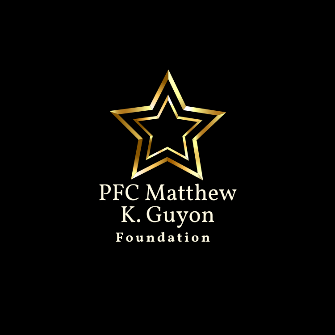  • Logo on BannerSPONSORSHIPS:__ One Foursome - $600		 PLAYERS__ Tent Sponsor - $400							_________________________ Hole Sponsor - $200 (2 Signs)						_________________________ Donate Door Prize(s)							_________________________ Swag Bag Donation – 160 items					_________________________ Individual Golfer - $150	PLEASE PRINT LEGIBLY	Company Name: ________________________	Email: ____________________________Contact: ________________________________	Phone #: __________________________Address: _______________________________City: ______________ State: ____ Zip: ______